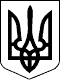 Дергачівська міська рада  ІХ  сесія VІІ скликанняРІШЕННЯВід  29  квітня 2016 року                                                                                                      № 33Про затвердження технічної документації із землеустрою щодо встановлення (відновлення) меж земельної ділянки в натурі (на місцевості) для будівництва та обслуговування жилого будинку, господарських будівель і споруд, розташованої на території Дергачівської міської ради, м. Дергачі, вул. Золочівський шлях ( колишня вул. Ворошилова), 16   Дергачівського району Харківської області та передачу її у власність  гр. Волошиній Т.В.          Розглянувши клопотання гр. Волошиної Тетяни Володимирівни, яка зареєстрована за адресою: м. Дергачі, в’їзд Морозенка, 6 про затвердження технічної документації із землеустрою щодо встановлення (відновлення) меж земельної ділянки в натурі (на місцевості), загальною площею , для будівництва та обслуговування жилого будинку, господарських будівель і споруд в м. Дергачі, вул. Золочівський шлях ( колишня вул. Ворошилова), 16 Дергачівського району Харківської області та передачу її у власність, Витяг з Державного земельного кадастру про земельну ділянку від 29.03.2016 року № НВ-6302579402016, Витяг про реєстрацію права власності на ½ частину жилого будинку   № 22999304 від 12.06.2009 р., Витяг про реєстрацію права власності на ½ частину житлового будинку № 8078632 від 16.12.2009 р., технічну документацію із землеустрою щодо встановлення (відновлення) меж земельної ділянки в натурі (на місцевості) для будівництва та обслуговування житлового будинку, господарських будівель і споруд розташованої на території Дергачівської міської ради м. Дергачі, вул. Золочівський шлях ( колишня вул. Ворошилова), 16 Харківської області складену ПП «ТАЙГЕР ПРО», керуючись ст.ст. 12,118,121,122,186 Земельного кодексу України, Закону України «Про внесення змін до деяких законодавчих актів України щодо розмежування земель державної та комунальної власності», ст.ст.25,26,59 Закону України «Про місцеве самоврядування в Україні», міська рада, -                                                  ВИРІШИЛА: Затвердити технічну документацію із землеустрою щодо встановлення (відновлення) меж земельної ділянки в натурі (на місцевості) для будівництва та обслуговування житлового будинку, господарських будівель і споруд, розташованої на території Дергачівської міської ради, м. Дергачі, вул. Золочівський шлях ( колишня вул. Ворошилова), 16 Дергачівського району Харківської області. Передати гр. Волошиній Тетяні Володимирівні у власність земельну ділянку з кадастровим номером 6322010100:00:002:0797, загальною площею  для будівництва і обслуговування житлового будинку, господарських будівель і споруд (присадибна ділянка), місце розташування: Харківська область, Дергачівський район, м. Дергачі, вулиця Золочівський шлях, 16.Гр. Волошиній Т.В.:3.1. Оформити право власності на земельну ділянку відповідно до ст.ст. 125, 126 Земельного кодексу України.3.2. Забезпечити раціональне, ефективне та цільове використання земельної ділянки.4.	 Оподаткування проводити згідно діючого законодавства.Контроль за виконанням даного рішення покласти на депутатську комісію з питань аграрної політики, будівництва, житлово-комунального господарства та екології Дергачівської міської ради.               Дергачівський міський голова                                                                О.В.Лисицький   